                                                                                                              Lisa 1KINNITATUD                                                                                                                         Kanepi Vallavolikogu                                                                                                         19.09.2019. a määrusega nr 10KORTERIÜHISTUTU TOETUSE TAOTLUSTäidab Kanepi vallavalitsusTäidab taotlejaRegistreerimiskuupäevLepingu nrFinantseerimisotsusFinantseerimisotsuse kuupäevAndmed taotleja kohtaAndmed taotleja kohtaAndmed taotleja kohtaTaotleja nimiTaotleja nimiÄriregistrikoodJuriidilise isiku esindusõiguslik esindaja (ees- ja perekonnanimi, ametikoht, telefon, e-post)Juriidilise isiku esindusõiguslik esindaja (ees- ja perekonnanimi, ametikoht, telefon, e-post)Juriidilise isiku esindusõiguslik esindaja (ees- ja perekonnanimi, ametikoht, telefon, e-post)AadressAadressAadressTelefonE-postE-postArvelduskontonumber ja pankArvelduskontonumber ja pankArvelduskontonumber ja pankAndmed projekti kohtaAndmed projekti kohtaAndmed projekti kohtaAndmed projekti kohtaProjekti nimetusProjekti nimetusProjekti nimetusProjekti nimetusProjekti eesmärk, tegevuste täpne plaan, kirjeldusProjekti eesmärk, tegevuste täpne plaan, kirjeldusProjekti eesmärk, tegevuste täpne plaan, kirjeldusProjekti eesmärk, tegevuste täpne plaan, kirjeldusProjekti toimumise ajavahemikProjekti toimumise ajavahemikProjekti teostamise kohtProjekti teostamise kohtProjekti eelarveTaotletav summaTaotletav summaOmafinantseeringProjekti eelarveProjekti eelarveProjekti eelarveProjekti eelarveProjekti eelarveKululiikTähtaegKanepi valla toetusOmafinantseeringKokkuKulud kokkuKulud kokkuTaotluse kohustuslikud lisadKorteriomanike häälteenamusega tehtud otsus toetuse taotlemiseks    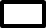 vähemalt kolmelt ettevõtjalt võetud hinnapakkumus toetatava tegevuse kohta   maa omaniku nõusolek, kui tegevus on kavandatud võõrale maale(vajadusel)  garantiikiri korterelamu seadusliku esindaja allkirjaga omaosaluse katmise kohta  Muud dokumendid (nimetada)Taotleja kinnitusTaotleja kinnitusTaotluse allkirjastamisega kinnitan: 1) taotleja on registreeritud ja tegutseb Kanepi valla haldusterritooriumil;2) taotlejal puuduvad maksuvõlad;3) taotlejal on projekti omafinantseerimiseks vajalikud vahendid;4) taotleja suhtes ei ole algatatud likvideerimis- ega pankrotimenetlust ega välja kuulutatud pankrotti;5) taotleja ei ole varem saanud Kanepi valla eelarvest korteriühistute toetamise toetust.Olen tutvunud Kanepi Vallavolikogu 19.09.2019  määrusega nr 10Taotluse allkirjastamisega kinnitan: 1) taotleja on registreeritud ja tegutseb Kanepi valla haldusterritooriumil;2) taotlejal puuduvad maksuvõlad;3) taotlejal on projekti omafinantseerimiseks vajalikud vahendid;4) taotleja suhtes ei ole algatatud likvideerimis- ega pankrotimenetlust ega välja kuulutatud pankrotti;5) taotleja ei ole varem saanud Kanepi valla eelarvest korteriühistute toetamise toetust.Olen tutvunud Kanepi Vallavolikogu 19.09.2019  määrusega nr 10Taotluse esitaja ees - ja perekonnanimi:Taotluse esitaja ees - ja perekonnanimi:KuupäevAllkiri